                         ПРОЕКТАДМИНИСТРАЦИЯ  ГАЛИЧСКОГО МУНИЦИПАЛЬНОГО РАЙОНА КОСТРОМСКОЙ ОБЛАСТИП О С Т А Н О В Л Е Н И Еот   «    »  января 2022 года  № г. ГаличОб образовании рабочей группы по выявлению владельцев объектов индивидуального жилищного строительства, эксплуатирующих данные объекты без регистрации права собственности на объекты недвижимости, расположенных на территории Галичского муниципального района
	В соответствии с пунктом 20 части 1 статьи 14 Федерального закона от 06.10.2003 № 131-ФЗ «Об общих принципах организации местного самоуправления в Российской Федерации», частью 11 статьи 55.24, 55.32 Градостроительного кодекса Российской Федерации, поручением губернатора Костромской области С.К. Ситникова (протокол еженедельного совещания при губернаторе Костромской области от 20 августа 2018 года № СС-0-32пр), руководствуясь Уставом муниципального образования Галичский муниципальный районПОСТАНОВЛЯЮ:1. Создать рабочую группу по выявлению владельцев объектов индивидуального жилищного строительства, эксплуатирующих данные объекты без регистрации права собственности на объекты недвижимости, расположенных на территории Галичского муниципального района.2. Утвердить:1) состав рабочей группы по выявлению владельцев объектов индивидуального жилищного строительства, эксплуатирующих данные объекты без регистрации права собственности на объекты недвижимости, расположенных на территории Галичского муниципального района (Приложение 1);2) положение о рабочей группе по выявлению владельцев объектов индивидуального жилищного строительства, эксплуатирующих данные объекты без регистрации права собственности на объекты недвижимости, расположенных на территории Галичского муниципального района (Приложение 2);3) уведомление (Приложение 3);4) план работы рабочей группы по выявлению владельцев объектов индивидуального жилищного строительства, эксплуатирующих данные объекты без регистрации права собственности на объекты недвижимости, расположенных на территории Галичского муниципального района (Приложение 4);5) акт осмотра здания сооружения (Приложение 5).3. Контроль исполнения настоящего постановления возложить на первого заместителя главы администрации муниципального района Фоменко В.А.4. Настоящее постановление вступает в силу с момента официального опубликования.Глава муниципального  района		   	                   А.Н. Потехин  	Приложение № 1  к постановлению администрацииГаличского муниципального районаКостромской области                                                                          от «    » января 2022 года №     СОСТАВ рабочей группы по выявлению владельцев объектов индивидуального жилищного строительства, эксплуатирующих данные объекты без регистрации права собственности на объекты недвижимости, расположенных на территории Галичского муниципального районаПриложение № 2  к постановлению администрацииГаличского муниципального районаКостромской области                                                                   от «    » января 2022 года №
ПОЛОЖЕНИЕо рабочей группе по выявлению владельцев объектов индивидуального жилищного строительства, эксплуатирующих данные объекты без регистрации права собственности на объекты недвижимости, расположенных на территории Галичского муниципального района1. Общие положения1. Рабочая группа по выявлению владельцев объектов индивидуального жилищного строительства, эксплуатирующих данные объекты без регистрации права собственности на объекты недвижимости, расположенных на территории Галичского муниципального района (далее - Рабочая группа), создается с целью  проведения осмотров зданий, сооружений, выявления неучтенных объектов недвижимости, используемых без оформления прав на них, и обеспечения дополнительных поступлений основных резервных источников доходной части местного бюджета по налогам на имущество.1.2. Действие настоящего Положения распространяется на все эксплуатируемые здания и сооружения независимо от формы собственности, расположенные на территории Галичского муниципального района Костромской области за исключением случаев, когда при эксплуатации зданий, сооружений осуществляется государственный контроль (надзор) в соответствии с федеральными законами.2. Рабочая группа руководствуется в своей деятельности Конституцией Российской Федерации, федеральными законами, нормативными правовыми актами Президента Российской Федерации, Правительства Российской Федерации, законами Костромской области, постановлениями и распоряжениями Губернатора Костромской области, другими правовыми актами, в том числе муниципальными, а также настоящим Положением.3.Рабочая группа осуществляет свою деятельность во взаимодействии с территориальными государственными и административными органами, органами местного самоуправления, государственными учреждениями.4. Задачи Рабочей группы:1) профилактика нарушений требований земельного и градостроительного законодательства Российской Федерации; 2) выявление случаев самовольного строительства, а также несоблюдения установленного порядка строительства, реконструкции объектов капитального строительства;3) выявление, эксплуатирующихся зданий, сооружений без регистрации права собственности на данные объекты недвижимости в целях обеспечения безопасности зданий, сооружений в процессе их эксплуатации и предотвращение возникновения аварийных ситуаций;4) проведение разъяснительной работы с гражданами в части, касающейся порядка оформления документов, необходимых для проведения, технического учета объектов индивидуального жилищного строительства, а также государственной регистрации прав на указанные объекты;5) выявление причин, препятствующих надлежащему оформлению документов, необходимых для проведения технического учета объектов индивидуального жилищного строительства, а также государственной регистрации прав на указанные объекты;6) составление перечня строений, помещений, сооружений, принадлежащих гражданам на праве собственности, расположенных на территории Галичского муниципального района и не прошедших техническую инвентаризацию и технический учет, для проведения их оценки в целях налогообложения в установленном порядке.5. Права Рабочей группы: 1) осуществлять подворный обход, в целях выявления случаев самовольного строительства, а также несоблюдения установленного порядка строительства, реконструкции объектов капитального строительства;2) проводить осмотр объектов недвижимости и земельных участков с целью установления фактов нарушений земельного и градостроительного законодательства;3) составлять по результатам акт осмотра здания, сооружения, по форме согласно приложению, к настоящему Положению (далее - акт осмотра), содержащего описание выявленных нарушений. К акту осмотра прикладываются материалы фотофиксации осматриваемого здания, сооружения и иные материалы, оформленные в ходе осмотра здания, сооружения;Акт осмотра составляется секретарем Комиссии в день проведения осмотра зданий, сооружений в трех экземплярах, подписывается членами Комиссии, осуществившими проведение осмотра здания, сооружения, а также экспертами или представителями экспертных, или иных организаций (в случае привлечения их к проведению осмотра здания, сооружения), собственником здания, сооружения либо лицами, которые владеют зданием, сооружением на ином законном основании, либо их уполномоченными представителями.4) привлекать в установленном порядке к работе Рабочей группы правоохранительные и налоговые органы;5) при обнаружении признаков состава административного правонарушения в области земельного, градостроительного законодательства информировать уполномоченных лиц администрации Галичского муниципального района по составлению протоколов об административном правонарушении и административную комиссию администрации Галичского муниципального района с приложением материалов осмотров;6) передавать материалы о выявленных нарушениях в Федеральные органы государственной власти, органы государственной власти Костромской области для привлечения виновных к ответственности;7) информировать глав сельских поселений об итогах работы Рабочей группы, а также вносить в установленном порядке предложения в пределах своей компетенции;8) запрашивать в соответствии с законодательством Российской Федерации от Федеральных органов государственной власти, органов государственной власти Костромской области, руководителей организаций всех форм собственности информацию по вопросам, относящимся к сфере деятельности комиссии.	6.Организация деятельности Рабочей группы:  1) рабочая группа осуществляет свою деятельность в соответствии с Планом работы на год;	2) план работы на год формируется Рабочей группой на основании предварительного анализа имеющейся информации (подомовых списков, адресных реестров, адресных планов) об объектах недвижимости подлежащих обследованию, в том числе информации полученной из налоговых органов, органов осуществляющих государственную регистрацию прав на недвижимое имущество и сделок с ним;3) для обеспечения деятельности Рабочей группы: комитет по управлению муниципальным имуществом и земельными ресурсами администрации Галичского муниципального района, выявляет земельные участки, используемые собственниками объектов недвижимости с нарушением земельного законодательства, не по целевому назначению, без оформления правоустанавливающих документов; отдел  архитектуры, строительства, ЖКХ, дорожного хозяйства и природных ресурсов администрации Галичского муниципального района выявляет неучтенные объекты недвижимости, проводит анализ выданных разрешений на строительство и реконструкцию объектов недвижимости, соблюдения срока строительства и ввода в эксплуатацию объектов недвижимости, самовольного строительства и реконструкции;главы сельских поселений Галичского муниципального района проводят подворные обходы, составляют реестр объектов недвижимости, в том числе на придомовой территории.4) утвержденный председателем Рабочей группы план работы, доводится до населения путем размещения на сайте администрации Галичского муниципального района;5) Выездная проверка - комплекс действий по установлению правообладателей, проверке документов, осмотру (обследованию) объектов недвижимости и земельных участков, а также других действий, осуществляемых по месту расположения объекта налогообложения.6) подворный обход проводится членами Рабочей группы и осуществляется в соответствии с планом работы Рабочей группы, преимущественно в дневное или вечернее время, в выходные дни с учетом особенностей присутствия фактических собственников (пользователей) объектов индивидуального жилищного строительства, и иного недвижимого имущества.7) при проведении подворного обхода, лицам, осуществляющим фактическую эксплуатацию объектов индивидуального жилищного строительства, предлагается представить документы, подтверждающие права владения (пользования) недвижимым имуществом и проверяется наличие либо отсутствие данного объекта в налоговой базе.8) при выявлении неучтенных объектов недвижимого имущества, а также при отсутствии правоустанавливающих документов с собственником (пользователем) членами Рабочей группы проводится информационно-разъяснительная работа по вопросу регистрации права собственности на соответствующее недвижимое имущество, правил постановки на технический учет объектов капитального строительства, а также разъясняются последствия отсутствия оформления прав владения, пользования, собственности в установленном действующим законодательством порядке, в том числе в части возможного применения мер административного воздействия.9) в случае отсутствия фактического собственника (пользователя) и наличия достаточных оснований полагать о неурегулированном характере имущественных отношений, заказным почтовым отправлением с уведомлением о вручении или иным доступным способом направляется информационное письмо (уведомление) с разъяснениями о необходимости регистрации права собственности, а также о последствиях несоблюдения установленного действующим законодательством порядка, в том числе в части возможного применения мер административного воздействия.10) в случае выявления Рабочей группой строений, помещений и сооружений, принадлежащих гражданам на праве собственности и не прошедших техническую инвентаризацию и технический учет, которые могут быть в установленном порядке отнесены к объектам налогообложения, составляется отдельный перечень таких объектов (с указанием необходимых для оценки параметров) для последующего проведения их оценки в целях налогообложения в соответствии с действующим законодательством.11) результатом выездной проверки является Акт обследования, с отметкой о вручении уведомления о нарушении законодательства, перечень выявленных объектов недвижимости и земельных участков, не вовлеченных в оборот, установленных правообладателей.12) в случае выявления в ходе подворовых обходов Рабочей комиссии бесхозяйных недвижимых объектов составляется соответствующий Акт осмотра для выполнения в дальнейшем органом местного самоуправления всех действий, необходимых для постановки на учет такого объекта недвижимого имущества в установленном законодательством порядке.13) результаты проведенного подворового обхода рассматриваются на заседании Рабочей группы, в случае выявления в ходе проделанной работы фактов, требующих принятия государственными органами административных мер, соответствующая информация направляется для рассмотрения в рамках компетенции.14) заседание считается правомочным при участии не менее половины членов Рабочей группы.Приложение № 3  к постановлению администрацииГаличского муниципального районаКостромской области                                                                 от «    » января 2022 года №     УВЕДОМЛЕНИЕУважаемый ______________________!Установлено, что на принадлежащем Вам земельном участке расположено здание (строение), право на которое в установленном законом порядке Вами не зарегистрировано. Не совершение собственником недвижимого имущества действий по государственной регистрации в установленном законом порядке прав на такое имущество может быть рассмотрено как бездействие, направленное на уклонение собственника имущества от уплаты налога на имущество физических лиц, с возможным применением к налогоплательщику мер ответственности за совершение налогового правонарушения, предусмотренного п.3 ст. 129.1 НК РФ.Администрация Галичского муниципального района Костромской области сообщает, что 00.00.0000 года рабочей группой, созданной на основании постановления администрации Галичского муниципального района от «00»________0000года №___, будет проведен визуальный осмотр по выявлению объектов недвижимости, на которые не начисляется налог. При наличии правоустанавливающих документов на здание (строение) просим прислать фотокопию на электронную почту galich@adm44.ru или ксерокопию в адрес администрации Галичского муниципального района Костромской области: Костромская область, г. Галич, пл. Революции, д. 23а, 2-й этаж. При отсутствии государственной регистрации прав на указанную недвижимость Вам необходимо произвести действия по государственному кадастровому учету с целью государственной регистрации права собственности на возведенные здания (строения) на принадлежащем Вам земельном участке.В случае Вашего дальнейшего бездействия орган местного самоуправления обратиться с исковым заявлением в суд о признании постройки самовольно возведенной и требованиями о ее сносе в соответствии со ст. 222 Гражданского кодекса РФ. Просим проинформировать о Ваших действиях по регистрации права на недвижимость и получить при необходимости разъяснения по телефону: 8(49437) 2-17-02, или по адресу электронной почты: arhitektura@gal-mr.ru, или письменно по адресу: Костромская область, г. Галич, пл. Революции, д. 23а, 2-й этажПервый заместитель главы администрации муниципального района _______________Приложение № 4  к постановлению администрацииГаличского муниципального районаКостромской области                                                                  от «    » января 2022 года №     ПЛАН РАБОТЫ
рабочей группы по выявлению владельцев объектов индивидуального жилищного строительства, эксплуатирующих данные объекты без регистрации права собственности на объекты недвижимости, расположенных на территории Галичского муниципального районаПриложение № 5  к постановлению администрацииГаличского муниципального районаКостромской области                                                                  от «    » января 2022 года №     АКТ ОСМОТРА ЗДАНИЯ, СООРУЖЕНИЯКомиссия:в составе председателя: ________________________________________________________________(ф.и.о., занимаемая должность)и членов комиссии: ________________________________________________________________(ф.и.о., занимаемые должности)____________________________________________________________________________________________________________________________________________________________________________________при участии приглашенных экспертов представители экспертных или иных организаций: ____________________________________________________________                                                                 (ф.и.о., должность и место работы)________________________________________________________________________________________________________________________в присутствии:собственника (собственников) здания, сооружения, либо лица, которое владеет зданием, сооружением на ином законном основании, либо уполномоченного им представителя____________________________________________________________________________________________________________(ф.и.о. собственника (собственников) здания, сооружения, либо лица, которое владеет зданием, сооружением на ином законном основании, либо уполномоченного им лица)лица, ответственного за эксплуатацию здания, сооружения, либоуполномоченного представителя: ________________________________________________________________ (ф.и.о. лица, ответственного за эксплуатацию здания, сооружения, либо уполномоченного представителя)________________________________________________________________________________________________________________________на основании: ___________________________________________________________________________________________________________________________              (наименование здания, сооружения, его место нахождения)________________________________________________________________________________________________________________________________________________________________________________________При осмотре установлено:____________________________________________________________(подробное описание данных, характеризующих состояние объекта осмотра, инженерных систем здания)________________________________________________________________________________________________________________________Выявлены (не выявлены) нарушения: ________________________________________(в случае выявления указываются нарушения требований технических регламентов, проектной документации)____________________________________________________________________________________________________________________________________________________________________________________Выводы комиссии о соответствии (несоответствии) технического состояния и технического обслуживания здания, сооружения требованиям технических регламентов и проектной документации зданий, сооружений:____________________________________________________________________________________________________________________________________________________________________________________Рекомендации о мерах по устранению выявленных нарушений:____________________________________________________________________________________________________________________________________________________________________________________Срок устранения выявленных нарушений____________________________________________________________Срок проведения повторного осмотра____________________________________________________________Приложения к акту:____________________________________________________________(материалы фотофиксации осматриваемого здания, сооружения и иные материалы,оформленные в ходе осмотра)________________________________________________________________________________________________________________________Председатель комиссии:_____________________ ____________________________________ (подпись) 					(ф.и.о.)Члены комиссии:_____________________ ____________________________________ (подпись) 					(ф.и.о.)_____________________ ____________________________________ (подпись) 					(ф.и.о.)Эксперты, представители экспертных или иных организаций (в случае их участия):_____________________ ____________________________________ (подпись) 					(ф.и.о.)Собственник здания, сооружения либо лицо, которое владеет зданием, сооружением на ином законном основании, либо их уполномоченный представитель:_____________________ ____________________________________ (подпись) 					(ф.и.о.)ФоменкоВладимир Александрович-первый заместитель главы администрации Галичского муниципального района, председатель комиссии;ШаровДмитрий Евгеньевич-заведующий отделом архитектуры, строительства, ЖКХ, дорожного хозяйства и природных ресурсов администрации Галичского муниципального района, заместитель председателя комиссии;НиколаеваЮлия Алексеевна-инженер второй категории отдела архитектуры, строительства, ЖКХ, дорожного хозяйства и природных ресурсов администрации Галичского муниципального района, секретарь комиссии;КиселевМихаил Николаевич-председатель комитета по управлению муниципальным имуществом и земельными ресурсами администрации Галичского муниципального района;КулагинАлександр Владимирович-глава Степановского сельского поселения Галичского муниципального района Костромской области;Мельникова Светлана Викторовна-глава Березовского сельского поселения Галичского муниципального района Костромской области;Тимофеев                    Алексей Николаевич-глава Ореховского сельского поселения Галичского муниципального района Костромской области;Тютин                                Андрей Владимирович-глава Дмитриевского сельского поселения Галичского муниципального района Костромской области;Чистяков Виктор Анатольевич-глава Лопаревского сельского поселения Галичского муниципального района Костромской области;Хаткевич Ирина Николаевна-директор МКУП Галичского муниципального района Костромской области «Водотеплоресурс»;Наименование проводимых мероприятийСрокиИсполнительВыявление незарегистрированных объектов недвижимости и земельных участков на территории муниципального районаВ течение годаРабочая группаВыявление незарегистрированных объектов недвижимости и земельных участков, предоставление списков физических и юридических лиц использующих земельные участки без правоустанавливающих документов на территории муниципального районаВ течение годаРабочая группаПодготовка уведомлений выявленным нарушителям о присутствии их на ближайшем заседании комиссииВ случае выявления нарушенияСекретарь рабочей группы Подготовка реестра домовладений предназначенных для осмотра и освидетельствования на предмет их технического состоянияпоквартальноСекретарь рабочей группыПодготовка и утверждение плана работы Рабочей группы на следующий годдо 10.12.20__Секретарь рабочей группы (дата, время составления)(дата, время составления)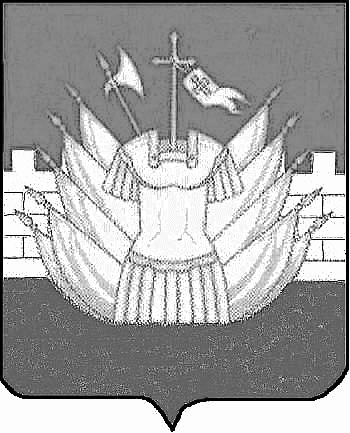 